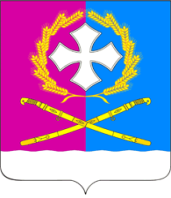 Совет Воронежского сельского поселенияУсть-Лабинского районаР Е Ш Е Н И Е«16» мая 2016 г.				                                              № 2ст. Воронежская						                          Протокол № 33Об утверждении Положения о порядке проведения конкурса на замещение должности муниципальной службы в Воронежском сельском поселении Усть-Лабинского районаВ целях повышения эффективности работы и социальной защищенности лиц, замещающих муниципальные должности, и муниципальных служащих, стабилизации кадрового состава органа местного самоуправления Воронежского сельского поселения Усть-Лабинского района, повышения профессионального уровня муниципальных служащих, руководствуясь Федеральными Законами от 06 октября 2003 года № 131-ФЗ «Об общих принципах организации местного самоуправления в Российской Федерации, от 02 марта 2007 года № 25-ФЗ «О муниципальной службе в Российской Федерации», Законами Краснодарского края от 08 июня 2007 года № 1244-КЗ «О муниципальной службе в Краснодарском крае», от 08 июня 2007 года № 1243-КЗ «О реестре муниципальных должностей и Реестре должностей муниципальной службы в Краснодарском крае», от 27 сентября 2007 года № 1323-КЗ «О типовом положении о проведении аттестации муниципальных служащих», Уставом Воронежского сельского поселения Усть-Лабинского района, Совет Воронежского сельского поселения Усть-Лабинского района решил:1. Утвердить Положение о порядке проведения конкурса на замещение должности муниципальной службы в Воронежском сельском поселении Усть-Лабинского района, согласно приложению.2. Общему отделу администрации Воронежского сельского поселения Усть-Лабинского района (Шевченко) обнародовать настоящее решение и разместить на официальном сайте Воронежского сельского поселения Усть-Лабинского района в сети «Интернет».3. Контроль за выполнением настоящего решения возложить на главу Воронежского сельского поселения Усть-Лабинского района Мацко В.А.4. Решение вступает в силу со дня его обнародования.Приложение к решению СоветаВоронежского сельского поселенияУсть-Лабинского районаот 16.05.2016 г. № 2 Протокол № 33Положениео порядке проведения конкурса на замещение должности муниципальной службы в Воронежском сельском поселении Усть-Лабинского районаПоложение о порядке проведения конкурса на замещение должности муниципальной службы в Воронежском сельском поселении Усть-Лабинского района (далее - Положение) в соответствии с Законом Краснодарского края "О муниципальной службе в Краснодарском крае" устанавливает порядок проведения конкурса на замещение должности муниципальной службы в Воронежском сельском поселении Усть-Лабинского района.1. Цели, задачи и формы конкурса1.1. В целях обеспечения права граждан на равный доступ к муниципальной службе в органах местного самоуправления может проводиться конкурс на замещение должности муниципальной службы (далее - конкурс).Вакантной должностью муниципальной службы признается не замещенная муниципальным служащим должность муниципальной службы, предусмотренная в штатном расписании администрации Воронежского сельского поселения Усть-Лабинского района.1.2. Основными задачами конкурса являются:- оценка профессионального уровня кандидатов на замещение должностей муниципальной службы;- соответствие претендентов установленным квалификационным требованиям к должности муниципальной службы;- отбор и формирование высокопрофессионального кадрового состава органов местного самоуправления.1.3. Конкурс проводится в форме конкурса документов.2. Участники конкурса2.1. Конкурс проводится в органах местного самоуправления Воронежского сельского поселения Усть-Лабинского района для граждан, впервые или вновь поступающих на муниципальную службу.2.2. Конкурс проводится среди граждан, подавших заявления на участие в нем, при соблюдении условий, установленных федеральными законами и законами Краснодарского края.2.3. Муниципальные служащие могут участвовать в конкурсе независимо от того, какие должности муниципальной службы они занимают в момент его проведения.2.4. Конкурс проводится Квалификационной комиссией органов местного самоуправления Воронежского сельского поселения Усть-Лабинского района (далее - Квалификационная комиссия) в порядке, установленном Положением.3. Порядок проведения конкурса3.1. В целях проведения конкурса Квалификационная комиссия не позднее, чем за 20 дней до дня проведения конкурса публикует объявление о проведении конкурса на замещение вакантной должности муниципальной службы. В объявлении о проведении конкурса указываются:- дате, временя и месте проведения конкурса;- наименование вакантной должности муниципальной службы;- требования, предъявляемые к гражданину, претендующему на замещение должности муниципальной службы;- проект трудового договора; - условия прохождения муниципальной службы;- сроки окончания приема документов для участия в конкурсе.3.2. Гражданин, изъявивший желание участвовать в конкурсе, представляет в Квалификационную комиссию:- личное заявление, листок по учету кадров, фотографию;- документ, удостоверяющий личность (по прибытии на конкурс);- документы, подтверждающие необходимое профессиональное образование, стаж работы и квалификацию (выписку из трудовой книжки, копии документов об образовании, о повышении квалификации, о присвоении ученого звания, заверенные нотариально или кадровыми службами по месту работы);- документ об отсутствии у гражданина заболевания, препятствующего поступлению на муниципальную службу или ее прохождению;- иные документы, предусмотренные федеральными законами, указами Президента Российской Федерации и постановлениями Правительства Российской Федерации.Представленные гражданином сведения подлежат проверке в соответствии с федеральными законами и законами Краснодарского края.С согласия гражданина проводится процедура оформления допуска к сведениям, составляющим государственную и иную охраняемую законом тайну, если исполнение должностных обязанностей по должности муниципальной службы связано с использованием таких сведений.3.3. Документы для участия в конкурсе представляются в Квалификационную комиссию. Несвоевременное или неполное представление документов является основанием для отказа гражданину в приеме документов для участия в конкурсе.3.4. Конкурс проводится Квалификационной комиссией в форме конкурса документов.3.5. После приема документов Квалификационная комиссия осуществляет проверку достоверности сведений, представленных гражданами, изъявившими желание участвовать в конкурсе, а также оформление в случае необходимости допуска к сведениям, составляющим государственную и иную охраняемую законом тайну. В случае установления в ходе проверки обстоятельств, препятствующих в соответствии с федеральными законами и законами Краснодарского края поступлению гражданина на муниципальную службу, он информируется в письменной форме Квалификационной комиссией о причинах отказа в участии в конкурсе.3.6. При проведении конкурса документов Квалификационная комиссия оценивает кандидатов на основании представленных ими документов об образовании, о прохождении государственной и муниципальной службы и другой трудовой деятельности.4. Конкурсная комиссия4.1. Для проведения конкурса правовым актом представителя нанимателя утверждается конкурсная комиссия, ее состав и сроки работы.4.2. Конкурсная комиссия состоит из председателя, заместителя председателя, секретаря и членов комиссии.4.3. В состав конкурсной комиссии входят представитель нанимателя (работодатель) и (или) уполномоченные им муниципальные служащие, а также представители научных и образовательных учреждений, других организаций, приглашенные в качестве независимых экспертов по вопросам, связанным с муниципальной службой, без указания персональных данных. Общее число независимых экспертов должно составлять не менее одной четверти от общего числа членов конкурсной комиссии.Состав конкурсной комиссии формируется таким образом, чтобы была исключена возможность возникновения конфликтов интересов, которые могли бы повлиять на принимаемые конкурсной комиссией решения.4.4. Заседание конкурсной комиссии проводится при наличии не менее двух кандидатов.Заседание конкурсной комиссии считается правомочным, если на нем присутствует не менее двух третей от общего числа ее членов.Проведение заседания конкурсной комиссии с участием только ее членов, замещающих должности муниципальной службы, не допускается. Решения конкурсной комиссии по результатам проведения конкурса принимаются открытым голосованием простым большинством голосов ее членов, присутствующих на заседании.При равенстве голосов решающим является голос председателя конкурсной комиссии.4.5. Конкурсная комиссия:1) организует проведение конкурса;2) определяет формы и методы конкурса, сроки его проведения;3) опубликовывает объявление о проведении конкурса;4) ведет регистрацию и учет лиц, изъявивших желание принять участие в конкурсе;5) рассматривает документы, представленные для участия в конкурсе, проверяет достоверность содержащихся в них сведений;6) принимает решение о допуске гражданина к участию в конкурсе или об отказе ему в таковом допуске;7) рассматривает иные вопросы, связанные с подготовкой и проведением конкурса, принимает по ним решения.5. Результаты конкурса5.1. По результатам конкурса Квалификационная комиссия отбирает кандидатов для замещения вакантной должности муниципальной службы.5.2. Представитель нанимателя заключает трудовой договор и назначает на должность муниципальной службы одного из кандидатов, отобранных Квалификационной комиссией.5.3. Каждому кандидату о принятом решении Квалификационной комиссии сообщается в письменной форме в течение месяца со дня завершения конкурса.Глава Воронежского сельского поселенияУсть-Лабинского района                                                                                В.А.МацкоГлава Воронежского сельского поселения Усть-Лабинского района    В.А.МацкоЗаместитель председателя СоветаВоронежского сельского поселенияУсть-Лабинского района    Г.А.Белоконь  